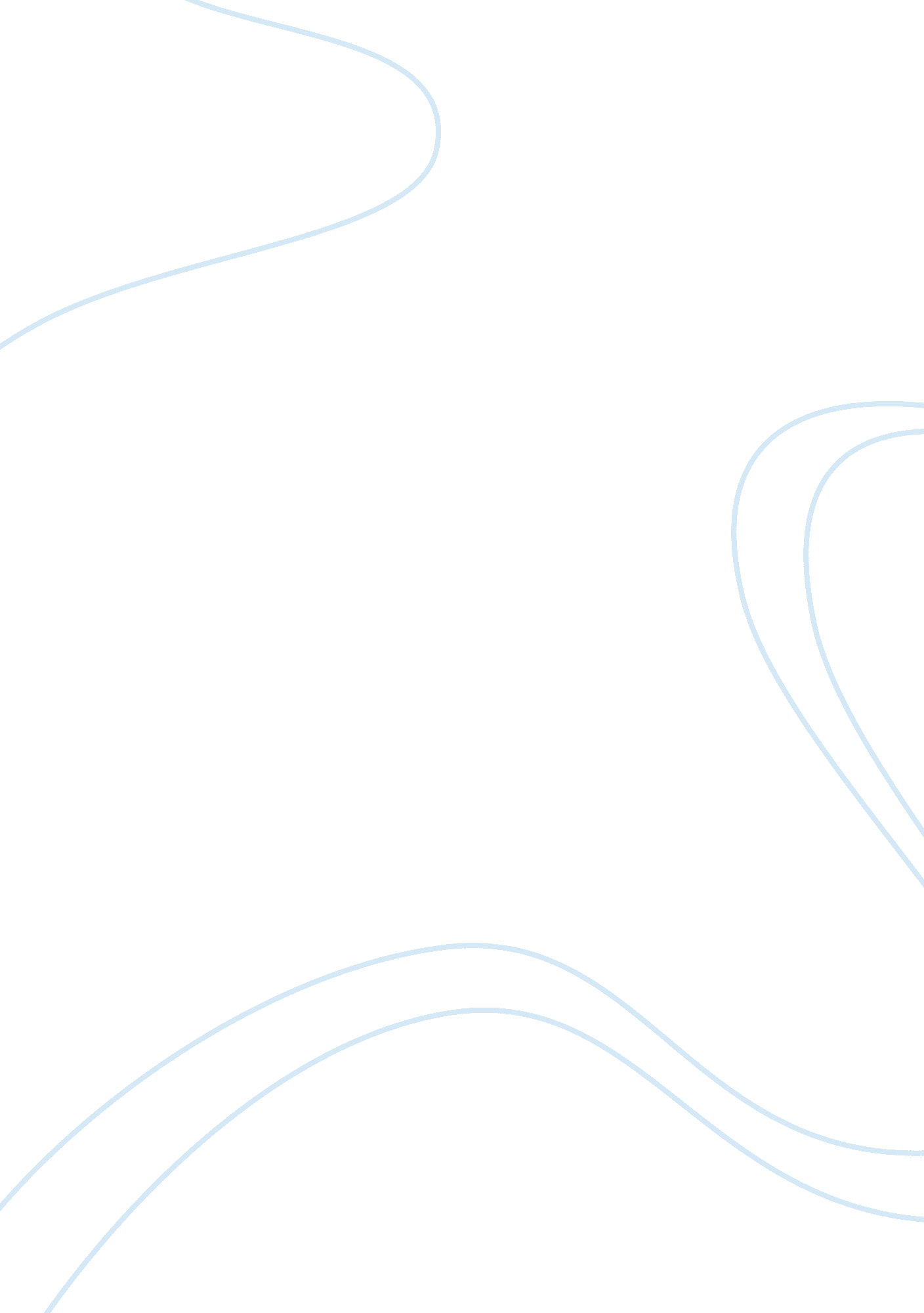 How make a moving speech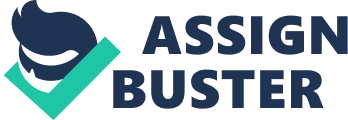 ﻿How Make a Moving Speech 
I had seen people make outstanding performances that I greatly admired. I also longed for a moment that I would stand before a crowd and make a moving speech or any form of presentation. Little did I know that making such presentations required skills and composure and I was to face the truth during a presentation to an inter school conference on science and technology. I thought that sufficient preparation on the content of my presentation was enough until visitors started arriving and assembling in the conference hall. 
Even though I had been confident before my classmates and peers at home, the large number of the anticipated audience caught my attention and I started doubting my confidence to convince them of my ideas and the possibility of being challenged by another intelligent student. The fact that I would stand before many teachers and regional education officers increased my level of anxiety, and as the conference was about to begin, I felt that I could not face the crowd for a presentation. 
I was already breathing fast and heavily and I realized that my body was shaking. My hands were also sweaty, and when I tried to talk, my voice was trembling and weak. My co presenter noted my condition and got worried because it was too late to get a replacement for the presentation. 
Our project supervisor, when contacted, rushed with a smiling face and tried to calm me down. He realized that this was my first presentation to a large audience and apologized for not having been keen. He then took me outside the hall, gave me a lemon drink and told me a few tips to overcoming nervousness. 
When we came back to the hall, I was composed and even though I still felt pressure at the beginning of the presentation, no one could notice my condition. I however gained full control of my composure minutes after starting the presentation and it was a success. 